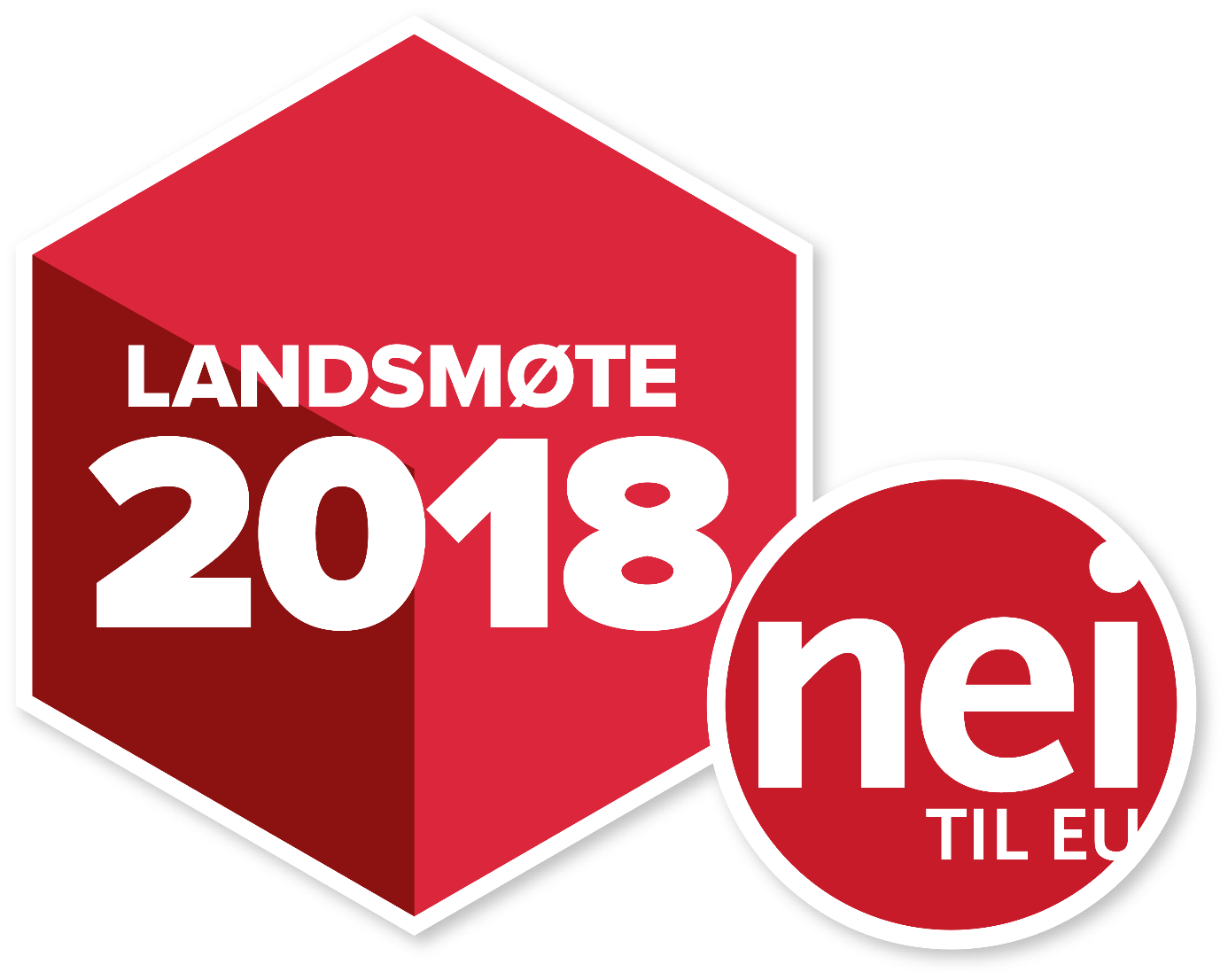 Dagsorden, forretningsorden og konstitueringStyrets forslag til dagsordenFredag 9. november12.00 – 14.00	Oppmøte og registrering 13.00 – 14.30	Kvinneformøte i sal Olav 1 og ungdomsformøte i sal Borg 214.30 – 14.45	Åpning av landsmøtet 2018 ved Kathrine Kleveland 		Kulturinnslag 14.45 – 14.55    Hilsningstale ved Audun Lysbakken 14.55 – 15.10	Konstituering15.10 – 15.40	Leders tale	15.40 – 16.10	Pause og innsjekk16.10 – 17.30	Godkjenning av fullmakter 		Generaldebatt 		Hilsningstale ved Bjørnar Moxnes		Generaldebatt fortsetter17.30 – 18.30	Middag 18.30 – 18.45 	Presentasjon av uttalelser ved leder av uttalelseskomiteen Per Inge Bjerknes18.45 – 20.45 	Arbeidsplan 2019-2020Presentasjon av arbeidsplan ved leder Idar Helle (15 minutter)Debatt Om organisasjonsbygging ved generalsekretær Thomas Haug (10 minutter)20.45		Møtet heves for dagen 20.45 		Frist for innsending av forslag til arbeidsplanen 		Frist for forslag til nye uttalelser 21.15 		Kveldspassiar i baren med Eva Nordlund og Kjetil Wiedswang om brexit og EU/EØS.		Debatten ledes av Aslak Bonde.  Lørdag 10. november07.30 – 08.30	Frokost og eventuelle fylkessamlinger08.30		Møtestart08.30 – 09.30    Innledning ved Kate Hoey 		Spørsmål og svar 09.30 – 11.00	Vedtekter 		Presentasjon ved leder av vedtektskomiteen Karianne Hagen Wendt (10 minutter)		Debatt		Vedtak 11.00 – 11.15    Pause11.15 – 12.15    Presentasjon av valgkomiteens innstilling ved Sunni Grøndahl Aamodt Debatt12.15 		Frist for forslag til valg som skal behandles av valgkomiteen 12.15 – 13.15	Lunsj13.15 – 14.30	Uttalelser		Debatt14.30		Frist for å sende inn endringsforslag til uttalelser14.30 – 15.00 	Presentasjon av årsmelding og regnskap 2017 ved generalsekretær Thomas Haug  Rapport fra kontrollkomiteenRapport fra Ungdom mot EUDebatt15.00 – 15.30	Pause15.30 – 16.30	Budsjett 2019 		Presentasjon ved generalsekretær Thomas Haug (10 minutter)		Debatt16.30 		Frist for forslag til budsjett16.30 – 16.45	Innkomne forslag		Debatt		Vedtak	16.45 – 17.00	Hilsningstaler  17.00 		Møtet heves 17.00 – 18.00	Vervepunkt	19.00 		Landsmøtemiddag i landsmøtesalen		Sosialt samvær i baren Søndag 11. november08.00 – 09.00	Frokost og eventuelle fylkessamlinger09.00		Møtestart09.00 – 10.30	Valg	 	Vedtak årsmelding og regnskap		Hilsningstaler10.30 – 11.30	Vedtak arbeidsplan11.30 – 12.00	Pause og utsjekking12.00 – 12.30 	Vedtak budsjett12.30 – 13.30	Vedtak uttalelser13.30 – 14.00	Avslutning ved leder		Kulturinnslag14.00 – 15.00	Lunsj og hjemreiseStyrets forslag til forretningsordenLandsmøtet er åpent, men landsmøtet kan vedta at det skal lukkes i den enkelte sak. KonstitueringTil å lede møtet velges minimum fire møteledere. Det velges minst to referenter og to til å underskrive protokollen. Komiteer som skal arbeide under møtet velges etter behov. DebattreglerAlle som ønsker ordet, skal benytte talerstolen. Taletiden settes i utgangspunktet til tre minutter, men møtelederne kan foreslå å redusere taletiden dersom det anses nødvendig for å avvikle debatten innenfor fastsatt tidsramme. Ingen har rett til å ta ha mer enn to innlegg og to replikker til samme sak. Ved andre gangs innlegg blir taletiden satt til to minutter. Unntatt fra dette er lederne i redaksjonskomiteene og valgkomiteen, når deres saker blir behandlet. Det gis kun adgang til replikk etter at strek er satt i debatten. Taletiden for replikker settes til 30 sekunder, og med en begrensning på inntil to replikker pr. innlegg + svarreplikk. Dersom flere enn to tegner seg til replikk, tildeles replikkene de først inntegnede, så fremt disse ikke allerede har hatt replikk til tidligere innlegg i samme debatt. I så fall vil ordstyrerne kunne gi replikken til neste inntegnede replikant. Møtelederne kan foreslå at det ikke skal være mulig å ta replikk, dersom det anses nødvendig for å avvikle debatten innenfor fastsatt tidsramme.Møtelederne gis fullmakt til å redigere talerlista med formålet å oppnå jevnere kjønnsbalanse. Møtelederne kan be om at strek settes. Når strek er satt kan ingen tegne seg til annet enn dagsorden, saksopplysning, replikk eller forretningsorden.Innlevering av forslagForslag skal refereres av forslagsstiller innenfor den tilmålte taletida. Forslag må leveres skriftlig til møtelederne og være undertegnet av forslagstilleren(e). Gjennom dagsorden fastsettes tidsfristen for innlevering av endringsforslag. Der frist for innleverte forslag ikke er spesifisert i programmet kan forslag ikke fremmes etter at strek er satt. Forslag kan trekkes av forslagstiller etter at strek er satt, men kan likevel opprettholdes av andre med forslagsrett.Tale-, forslags- og stemmerettValgte representanter fra fylkene og Ungdom mot EU, rådsmedlemmer og styremedlemmer har tale-, forslags- og stemmerett. Innstilte kandidater til styreverv har talerett, men ikke forslags- eller stemmerett. Generalsekretær har tale- og forslagsrett. Ledere av faste utvalg i Nei til EU har tale- og forslagsrett. Representanter fra kontrollkomiteen har tale- og forslagsrett. Studentlaga har møte- og talerett med en representant hver.PermisjonsreglerDelegater med stemmerett som har behov for å forlate møtet under behandling av saker skal levere skriftlig permisjonssøknad til møtelederne. Avstemningsregler Vedtak (med unntak av endring av vedtektene og vedtak om oppløsning av organisasjonen) fattes med alminnelig flertall – over 50% av de avgitte stemmer. Ved stemmelikhet holdes ny avstemning. Dersom denne avstemning gir samme resultat, skal lederen avgjøre ved dobbeltstemme. Ved valg til tillitsverv har ikke lederen dobbeltstemme. Ved annen gangs stemmelikhet avgjøres valget ved loddtrekning. Skriftlig avstemning holdes ved personvalg dersom en av de stemmeberettigede krever det, og det er minst to kandidater. Vedtektsendringer må vedtas med 2/3 flertall. Tegngiving Ønsker ordet til saken: Vis nummerlapp. Replikk: Vis nummerlapp med grønt ark bak. Til dagsorden: Vis nummerlapp med rødt ark bak. Hvis en representant forlater møtet før eller under valg/avstemning skal nummerlappen leveres inn til møtelederne. Retningslinjer for føring av protokoll Protokollen skal inneholde informasjon om hvem som har tatt ordet, eventuelle forslag som er framsatt og avstemningsresultat. Oppdatert deltakerliste og alle vedtak skal vedlegges protokollen. Protokollen godkjennes av protokollunderskriverne og sendes styret, direktevalgte rådsrepresentanter og fylkeslaga senest 14 dager etter møtet. Arbeidsutvalgets forslag til konstitueringOrdstyrereAnne Lise Hessen Følsvik (styret)Heidi Larsen (styret)Åsa Kjerstine Moen (styret)Ole Fosse Fardal (Sogn og Fjordane)ReferenterArne Byrkjeflot (staben)Jan Steinholt (staben)Kjell Arnestad (staben)John Øyslebø (staben)Morten Harper (staben)TellekorpsMathilde Decaen (staben)Karl-Sverre Holdal (staben)Anne Ingebjørg Enge (Oslo)Kaspar Tjeldflaat Steudel (UmEU)ProtokollunderskrivereUnni Bingen (Akershus)Johan Petter Andresen (Oslo)FullmaktskomitéHåkon Giil (leder kontrollkomiteen/Sogn og Fjordane)Hildur Straume (kontrollkomiteen/Hordaland)Lars-Erik Hyllvang (Hedmark)Kjell Arnestad (sekretær)ArbeidsplankomitéIdar Helle (leder/styret)Britha Stavang Berg (Finnmark)Olaug Jeksrud (Hedmark)Dag Seierstad (rådet)Jørn Grøtberg (Oppland)Hanne Høiås (Akershus)Kaspar Tjeldflaat Steudel (UmEU-repr.)Morten Harper (sekretær)UttalelseskomitéPer Inge Bjerknes (leder/styret)Toril Mongstad (Hordaland)Ole Roger Dyrkorn (Telemark)Brita Skallerud (styret)Liv Ekra Ornsäter (Østfold)Reidun Berntsen Heggen (UmEU-repr.)Ole Kvadsheim (Oslo/komitémedlem og sekretær)BudsjettkomitéKarianne Hagen Wendt (leder/styret)Leiv Olsen (Rogaland)Kristine Mollø-Christensen (rådet)Thomas Haug (sekretær)ValgkomitéSunni Grøndahl (leder)Åse Nordnes (Oppland)Lars Nielsen (Nordland)Ingunn Kandal (Sogn og Fjordane)Lars H. Dahle (Møre og Romsdal)Heming Olaussen (Vestfold)Kari Gjems (Hedmark)Steinar Miland (Telemark)Eirik Fenstad Torbjørnsen (UmEU-repr.)Karl-Sverre Holdal (sekretær)